Муниципальное бюджетное общеобразовательное учреждениесредняя общеобразовательная школа пос. Озерки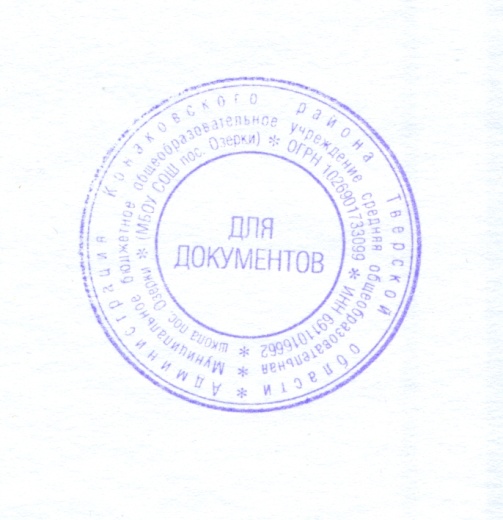 «УТВЕРЖДАЮ»      Директор  школы/Е.Н.Константинова/                     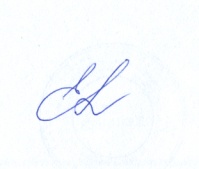 Приказ № 41/7      от  31.08.2021Учебный план среднего общего образования (10-11 классы)МБОУ СОШ пос. Озерки на 2021-2022 учебный год рассмотрено на заседании педагогического совета протокол №1 от 26.08.2021 годаСреднее общее образование      Учебный план 10-11 класса на 2021-2022 учебный год нацелен на реализацию федерального государственного образовательного стандарта среднего общего образования. Учебный план является частью организационного раздела основной образовательной программы среднего общего образования МБОУ СОШ пос. Озерки.     Учебный план 10-11 класса на 2021-2022 учебный год разработан в соответствии с федеральными нормативно-правовыми документами:- Федеральным законом № 273 от 29.12.2012 г. «Об образовании в Российской Федерации»;- санитарно-эпидемиологическими правилами и нормативами СанПиН 2.4.2.2821-10 «Санитарно-эпидемиологические требования к условиям и организации обучения в общеобразовательных учреждениях», утвержденными постановлением Главного государственного санитарного врача Российской Федерации от 29.12.2010 г. № 189;- Федеральным государственным образовательным стандартом среднего общего образования, утвержденным приказом Министерства образования и науки Российской Федерации от 17.05.2012 года № 413 (редакция от 29.06.2017 г.);- письмом Министерства и науки Российской Федерации № ТС-194/08 от 20 июня 2017 г. «Об организации изучения учебного предмета «Астрономия»).- Письмо Министерства образования и науки РФ от 06.12.2017 №08-2595 "О направлении информации" (Методические рекомендации по вопросу изучения государственных языков республик, находящихся в составе РФ и варианты учебных планов);- Письмо Министерства образования и науки РФ от 09.10.2017 №ТС-945/08 "О реализации прав граждан на получение образования на родном языке".      МБОУ СОШ пос. Озерки работает в одну смену в следующем режиме: по 5– дневной рабочей неделе при продолжительности урока 45 минут, при продолжительности учебного года в 34 недели.     С учётом условий формирования 10-11 класса учебный план предусматривает организацию универсального (непрофильного) обучения старшеклассников. Учебный план универсального профиля позволяет обеспечить необходимую индивидуализацию и дифференциацию обучения за счёт предоставления широкого спектра курсов по выбору.   Учебный план 10-11 класса соответствует требованиям ФГОС СОО и состоит из двух частей — обязательной части и части, формируемой участниками образовательных отношений, включающей и внеурочную деятельность. Обязательная часть учебного плана составляет 2/3 от объема ООП СОО, часть, формируемая участниками образовательных отношений 1/3 от общего объема ООП СОО.    Обязательная часть учебного плана обеспечивает достижение целей среднего общего образования и реализуется через обязательные учебные предметы. Часть учебного плана, формируемая участниками образовательных отношений, реализуется через дополнительные учебные предметы из обязательных предметных областей соответственно, а также через курсы по выбору и обеспечивает реализацию индивидуальных потребностей обучающихся.    Учебный план предусматривает изучение следующих учебных предметов из обязательных предметных областей:Предметная область «Русский язык и литература»: учебные предметы «Русский язык» (базовый уровень,  1 час в неделю), «Литература» (базовый уровень, 3 часа в неделю); Требования к предметным результатам освоения базового уровня русского языка должны отражать: сформированность представлений о роли языка в жизни человека, общества, государства; приобщение через изучение русского языка к ценностям национальной культуры;  способность свободно общаться в различных формах и на разные темы; свободное использование словарного запаса; сформированность умений написания текстов по различным темам на русском языке сформированность понятий о нормах русского литературного языка и применение знаний о них в речевой практике; владение навыками самоанализа и самооценки на основе наблюдений за собственной речью; владение умением анализировать текст с точки зрения наличия в нем явной и скрытой, основной и второстепенной информации; владение умением представлять тексты в виде тезисов, конспектов, аннотаций, рефератов, сочинений различных жанров; сформированность представлений об изобразительно-выразительных возможностях русского, родного (нерусского) языка;Требования  к предметным результатам освоения базового уровня литературы должны отражать: сформированность понятий о нормах русского литературного языка и применение знаний о них в речевой практике; владение навыками самоанализа и самооценки на основе наблюдений за собственной речью; владение умением анализа текста с точки зрения наличия в нём явной и скрытой основной и второстепенной информации; владение умениями представлять тексты в виде тезисов, конспектов, аннотаций, рефератов, сочинений различных жанров; знание содержания произведений русской, родной и мировой классической литературы, их историко-культурного и нравственно- ценностного влияния на формирование национальной и мировой культуры; сформированность представлений об изобразительно-выразительных возможностях русского, родного (нерусского) языков; сформированность умений учитывать исторический, историко- культурный контекст и контекст творчества писателя в процессе анализа художественного произведения; способность выявлять в художественных текстах образы, темы и проблемы и выражать свое отношение к ним в развёрнутых аргументированных устных и письменных высказываниях; владение навыками анализа художественных произведений с учетом их жанрово-родовой специфики; осознание художественной картины жизни, созданной в литературном произведении, в единстве эмоционального личностного восприятия и интеллектуального понимания; сформированность представлений о системе стилей языка художественной литературы. В соответствии с требованиями ФГОС СОО «Родной язык и родная литература» является обязательной предметной областью наряду с предметной областью «Русский язык и литература» с соответствующими учебными предметами. В соответствии с Уставом обучение и воспитание в МБОУ СОШ пос. Озерки ведётся на государственном русском языке, который является родным для всех обучающихся. При приёме на обучение по образовательной программе среднего общего образования родители (законные представители) не предъявили требований по изучению других национальных языков Российской Федерации, а также национальной литературы в качестве родных.Таким образом, предметная область «Родной язык и родная литература» в учебном плане реализуется через учебный предмет «Родной язык (русский)»  1 ч. в неделю.           Предметная область «Иностранные языки»: учебный предмет « Английский язык» (базовый уровень, 3 часа в неделю);Требования  к предметным результатам освоения базового уровня иностранного языка должны отражать: сформированность коммуникативной иноязычной компетенции, необходимой для успешной социализации и самореализации, как инструмента межкультурного общения в современном  политкультурном мире; владение знаниями о социокультурной специфике страны/стран изучаемого языка и умение строить своё речевое и неречевое поведение адекватно этой специфике; умение выделять общее и различное в культуре родной страны и страны/стран изучаемого языка; достижение порогового уровня владения иностранным языком, позволяющего выпускникам общаться в устной и письменной формах как с носителями изучаемого иностранного языка, так и с представителями других стран, использующими данный язык как средство общения; сформированность умений использовать иностранный язык как средство для получения информации из иноязычных источников в образовательных и самообразовательных целях.     Предметная область «Математика и информатика»: учебные предметы «Математика (базовый уровень, 5 часов в неделю), «Информатика» (базовый уровень, 1 час в неделю);   Требования к предметным результатам освоения базового уровня математики должны отражать: сформированность представлений о математики как части мировой    культуры и о месте математики в современной цивилизации, о способах  описания на математическом языке явлений реального мира; сформированность представлений о математических понятиях как о важнейших математических моделях, позволяющих описывать и изучать разные процессы и явления; понимание возможности аксиоматическогопостроения математических теорий; владение методами доказательств и алгоритмов решения; умение их применять проводить доказательные рассуждения в ходе решения задач; владение стандартными приёмами решения рациональных и иррациональных, показательных, степенных, тригонометрических уравнений и неравенств, их систем; использование готовыхкомпьютерных программ, в том числе для поиска пути решения и иллюстрации решения уравнений и неравенств; сформированность представлений об основных понятиях, идеях и методах математического анализа; владение основными понятиями о плоских и пространственных геометрических фигурах, их основных свойствах; сформированностьумения распознавать на чертежах, моделях и в реальном мире геометрические фигуры; применение изученных свойств геометрических фигур и формул для решения геометрических задач и задач с практическим содержанием; сформированность представлений о процессах и явлениях, имеющих вероятностный характер, о статистических закономерностях в реальном мире, об основных понятиях элементарной теории вероятностей; умений находить и оценивать вероятности наступления событий в простейшихпрактических ситуациях и основные характеристики случайных величин; владение навыками использования готовых компьютерных программ при решении задач.Требования к предметным результатам освоения базового уровня информатики должны отражать: сформированность представлений о роли информации и связанных с ней процессов в окружающем мире; владение навыками алгоритмического мышления и понимание необходимости формального описания алгоритмов;-владение умением понимать программы, написанные на выбранном для          изучения универсальном алгоритмическом языке высокого уровня;  знанием основных конструкций программирования; умением анализировать алгоритмы с использованием таблиц;- владение стандартными приемами написания на алгоритмическом языке программы для решения стандартной задачи с использованием основных конструкций программирования и отладки таких программ;- использование готовых прикладных компьютерных программ по выбранной специализации;- сформированность представлений о компьютерно-математических моделях и необходимости анализа соответствия модели и  моделируемого объекта (процесса); о способах хранения и простейшей обработке данных; понятия о базах данных и средствах доступа к ним, умений работать с ними;- владение компьютерными средствами представления и анализа данных;- сформированность базовых навыков и умений по соблюдению требований техники безопасности, гигиены и ресурсосбережения при работе со средствами информации; понимания основ правовых аспектов  использования компьютерных программ и работы в Интернете.Предметная область «Общественные науки»: учебные предметы «История» (базовый уровень, 2 раза в неделю), «Обществознание» (базовый уровень, 2 часа в неделю), «География» (базовый уровень, 1 час в неделю);Требования к результатам освоения базового уровня истории должны отражать: сформированность знаний о месте и роли исторической науки в системе научных дисциплин, представлений об историографии; владение системными историческими знаниями, понимание места и роли России в мировой истории; владение приёмами работы с историческими источниками, умениями самостоятельно анализировать документальную базу по исторической тематике;сформированность умений оценивать различные исторические версии.Требования  к предметным результатам освоения базового уровня обществознания должны отражать: сформированность знаний об обществе как целостной развивающейся системе в единстве и взаимодействии его основных сфер и институтов; владение базовым понятийным аппаратом социальных наук; владение умениями выявлять причинно-следственные,  функциональные, иерархические и другие связи социальных объектов и процессов; сформированность представлений об основных тенденциях и возможных перспективах развития мирового сообщества в глобальном мире; сформированность представлений о методах познания социальных явлений и процессов; владение умениями применять полученные знания в повседневной  жизни, прогнозировать последствия принимаемых решений; сформированность навыков оценивания социальной информации, умений поиска информации в источниках различного типа для реконструкции недостающих звеньев с целью объяснения и оценки разнообразных явлений и процессов общественного развития.Требования  к предметным результатам освоения базового уровня географии должны отражать: владение представлениями о современной географической науке, ее участии в решении важнейших проблем человечества;  сформированность системы комплексных социально ориентированных географических знаний о закономерностях развития хозяйства стран мира, размещения населения и хозяйства стран мира, о динамике и территориальных особенностях процессов, протекающих в географическом пространстве мира; владение умениями проведения наблюдений за отдельными географическими объектами, процессами и явлениями, их изменениями в результате природных и антропогенных воздействий; владение умениями использовать мировые карты разного содержания для выявления закономерностей и тенденций, получения нового географического знания о социально-экономических процессах и явлениях; владение умениями географического анализа и интерпретации разнообразной информации при выполнении практических работ; владение умениями применять географические знания для объяснения и оценки экономико-географических процессов; сформированность представлений и знаний об основных проблемах взаимодействия природы и общества, о природных и социально-экономических аспектах экологических проблем.Предметная область «Естественные науки»: учебные предметы «Физика» (базовый уровень,  2 часа в неделю), «Химия» (базовый уровень, 1 час в неделю), «Биология» (базовый уровень, 1 час в неделю), «Астрономия» (базовый уровень, 1 час в неделю в 10 классе, в 11 классе нет)Требования  к предметным результатам освоения базового уровня  биологии должны отражать: сформированность представлений о роли и месте биологии в современной научной картине мира; понимание роли биологии в формировании кругозора и функциональной грамотности человека для решения практических задач; владение основополагающими понятиями и представлениями о живой природе, её уровневой организации и эволюции; уверенное пользование биологической терминологией и символикой; владение основными методами научного познания, используемыми при биологических исследованиях живых объектов и экосистем: описание, измерение, проведение наблюдений; выявление и оценка антропогенных изменений в природе; сформированность умений объяснять результаты биологических экспериментов, решать элементарные биологические задачи; сформированность собственной позиции по отношению к биологической информации, получаемой из разных источников, к глобальным экологическим проблемам и путям их решения.Требования  к предметным результатам освоения базового уровня химии должны отражать: сформированность представлений о месте химии в современной научной картине мира; понимание роли химии в формировании кругозора и функциональной грамотности человека для решения практических задач; владение основополагающими химическими понятиями, теориями, законами и закономерностями; уверенное пользование химической терминологией и символикой; владение основными методами научного познания, используемыми в химии: наблюдение, описание, измерение, эксперимент; умение обрабатывать, объяснять результаты проведенных опытов и делать выводы; готовность и способность применять методы познания при решении практических задач; сформированность умения давать количественные оценки и проводить расчеты по химическим формулам и уравнениям; владение правилами техники безопасности при использовании химических веществ; сформированность собственной позиции по отношению к химической информации, получаемой из разных источников.Требования  к предметным результатам освоения базового уровня физики должны отражать: сформированность представлений о роли и месте физики в современной научной картине мира; понимание физической сущности наблюдаемых во Вселенной явлений; понимание роли физики в формировании кругозора и функциональной грамотности человека для решения практических задач; владение основополагающими физическими понятиями, закономерностями, законами и теориями; уверенное пользование физической терминологией и символикой; владение основными методами научного познания, используемыми в физике: наблюдение, описание, измерение, эксперимент; умение обрабатывать результаты измерений, обнаруживать зависимость между физическими величинами, объяснять полученные результаты и делать выводы; сформированность умения решать физические задачи; сформированность умения применять полученные знания для объяснения условий протекания физических явлений в природе и для принятия практических решений в повседневной жизни; сформированность собственной позиции по отношению к физической информации, получаемой из разных источников.Предметная область «Физическая культура, экология и основы безопасности жизнедеятельности»: учебные предметы «Физическая культура» (базовый уровень, 3 часа в неделю), «Основы безопасности жизнедеятельности» (базовый уровень, 1 час в неделю).Требования  к предметным результатам освоения базового уровня физической  культуры должны отражать: умение использовать разнообразные формы и виды физкультурной деятельности для организации здорового образа жизни, активного отдыха и досуга; владение современными технологиями укрепления и сохранения здоровья, поддержания работоспособности, профилактики предупреждения заболеваний, связанных с учебной и производственной деятельностью; владение основными способами самоконтроля индивидуальных показателей здоровья, умственной и физической работоспособности, физического развития и физических качеств; владение физическими упражнениями разной функциональной направленности, использование их в режиме учебной и производственной деятельности с целью профилактики переутомления и сохранения высокой работоспособности; владение техническими приёмами и двигательными действиями базовых видов спорта, активное применение их в игровой и соревновательной деятельности.Требования  к предметным результатам освоения базового уровня основ  безопасности жизнедеятельности должны отражать: сформированность представлений о культуре безопасности жизнедеятельности, в том числе о культуре экологической безопасности как о жизненно важной социально-нравственной позиции личности, а также как о средстве, повышающем защищённость личности, общества и государства от внешних и внутренних угроз, включая отрицательное влияние человеческого фактора; знание основ государственной системы, российского законодательства, направленных на защиту населения от внешних и внутренних угроз; сформированность представлений о необходимости отрицания экстремизма, терроризма, других действий противоправного характера, а также асоциального поведения; сформированность представлений о здоровом образе жизни как о средстве обеспечения духовного, физического и социального благополучия личности; знание распространённых опасных и чрезвычайных ситуаций природного, техногенного и социального характера; знание факторов, пагубно влияющих на здоровье человека, исключение из своей жизни вредных привычек (курения, пьянства и т. д.); знание основных мер защиты (в том числе в области гражданской обороны) и правил поведения в условиях опасных и чрезвычайных ситуаций; умение предвидеть возникновение опасных и чрезвычайных ситуаций по характерным для них признакам, а также использовать различные информационные источники; умение применять полученные знания в области безопасности на практике, проектировать модели личного безопасного поведения в повседневной жизни и в различных опасных и чрезвычайных ситуациях; знание основ обороны государства и воинской службы: законодательство об обороне государства и воинской обязанности граждан; права и обязанности гражданина до призыва, во время призыва и прохождения военной службы, уставные отношения, быт военнослужащих, порядок несения службы и воинские ритуалы, строевая, огневая и тактическая подготовка; знание основных видов военно-профессиональной деятельности, особенностей прохождения военной службы по призыву и контракту, увольнения с военной службы и пребывания в запасе; владение основами медицинских знаний и оказания первой помощи пострадавшим при неотложных состояниях (при травмах, отравлениях и различных видах поражений), включая знания об основных инфекционных заболеваниях и их профилактике.С целью формирования навыков самостоятельной работы введен предмет  «Индивидуальный проект» (1 ч. в неделю) 10 класс и в 11 классе – 2 ч. в неделю. 	Итоговый индивидуальный проект представляет собой особую форму организации деятельности обучающихся (учебное исследование или учебный проект).Итоговый индивидуальный проект выполняется обучающимися самостоятельно под руководством учителя-руководителя проекта по выбранной теме в рамках одного или нескольких изучаемых учебных предметов, курсов в любой избранной области деятельности.Результаты выполнения индивидуального итогового проекта должны отражать: сформированность навыков коммуникативной, учебно-исследовательской деятельности, критического мышления; способностью инновационной, аналитической, творческой, интеллектуальной деятельности; сформированность навыков проектной деятельности, а также самостоятельного применения приобретенных знаний и способов действий при решении различных задач, в том числе внеучебных, используя знания одного или нескольких учебных предметов или предметных областей; способность постановки цели и формирования гипотезы исследования, планирования работы, отбора и интерпретации необходимой информации, структурирования аргументации результатов исследования на основе собранных данных, презентации результатов, использования правильной терминологии, аналитической и оценочной деятельности.      Часть учебного плана, формируемая участниками образовательных отношений, сформирована с учетом социального заказа обучающихся и их родителей (законных представителей), перспективы развития школы и представлена курсами по выбору и направлена на: - обеспечение качественного освоения ФГОС СОО;- расширение и углубление знаний обучающихся по разным предметным областям; - реализацию индивидуального и дифференцированного подхода в обучении; - сохранение единого образовательного пространства.Часть учебного плана, формируемая участниками образовательных отношений, включает элективные курсы по выбору, направленные на расширение знаний обучающихся по учебным предметам из обязательных предметных областей, удовлетворение познавательных интересов обучающихся в различных сферах жизнедеятельности, а также на получение дополнительной подготовки к единому государственному экзамену: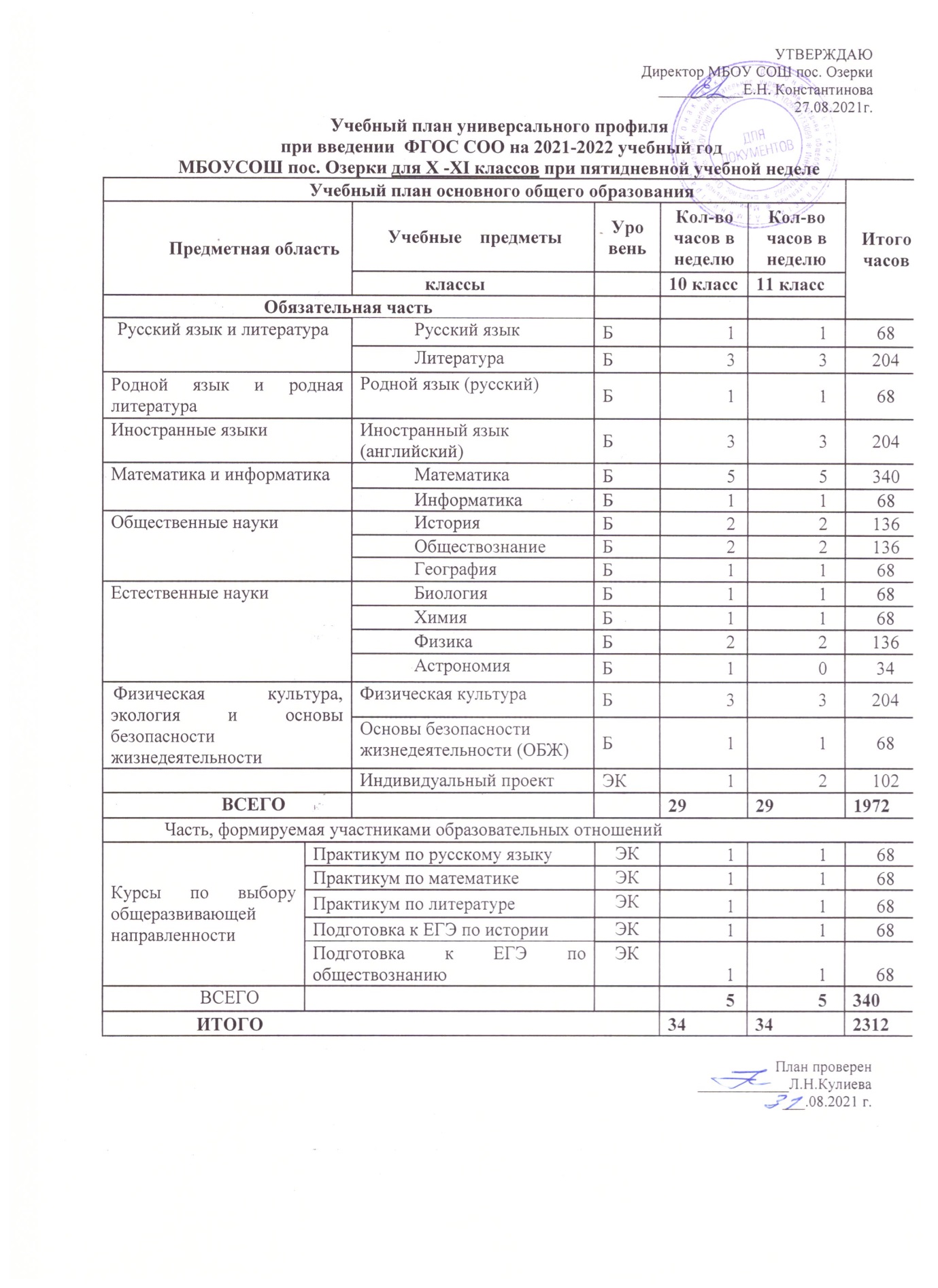 Прохождение промежуточной аттестации обучающимися.соответствии с Федеральным законом «Об образовании в Российской Федерации» № 273 от 29.12.2012 года освоение образовательной программы, в том числе отдельной части или всего объема учебного предмета, сопровождается промежуточной аттестацией обучающихся, проводимой в формах, определенных учебным планом и в порядке, установленном школой.Текущий контроль успеваемости и промежуточная аттестация обучающихся осуществляются в соответствии с "Положением о формах, периодичности и порядке текущего контроля успеваемости и промежуточной аттестации обучающихся", утверждѐнным приказом директора школы от  26.06.2018 №65/1Промежуточная аттестация по итогам года проводится в сроки, установленные годовым календарным учебным графиком.Промежуточную аттестацию в школе в обязательном порядке проходят: обучающиеся, осваивающие основные общеобразовательные программы среднего общего образования.Промежуточная аттестация обучающихся может проводиться в следующих формах:Предметы и курсы по выборуПредметы и курсы по выборуПрактикум по русскому языку1 ч.Практикум по литературе1 ч.Практикум по математике1 ч.Подготовка к ЕГЭ по истории1ч.Подготовка к ЕГЭ по обществознанию1чУчебные предметы10 классРусский язык и литератураРусский языкконтрольная работа Русский язык и литератураЛитератураконтрольная работа Родной язык и родная литератураРодной языктестированиеИностранные языкиИностранный языктестированиеМатематика и информатикаМатематика контрольная работа Математика и информатикаИнформатика и ИКТтестированиеОбщественные наукиИстория тестированиеОбщественные наукиОбществознание тестированиеОбщественные наукиГеография  тестированиеЕстественные наукиБиология  тестированиеЕстественные наукиХимия тестированиеЕстественные наукиФизика тестированиеЕстественные наукиАстрономия тестированиеФизическая культура, экология  и основы безопасности жизнедеятельностиФизическая культурасдача нормативов, тестированиеФизическая культура, экология  и основы безопасности жизнедеятельностиОсновы безопасности жизнедеятельноститестированиеИндивидуальный проект тестирование